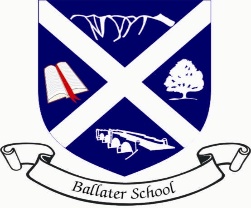 Ballater SchoolWeekly UpdateFriday 1st April 2022For this first time this term we have had a full house, one day this week we had all our pupils and staff in the building at the same time! Surely now we can look forward to some more settled times in school.We look forward to the next Covid risk assessment being shared with schools prior to our return on the 18th April. We will share this information with you when we receive it.IDL WeekIt has been a very exciting week in school as pupils have been very busy preparing to share their knowledge and skills from the recent Creative World cross curricular learning.In addition, we have been busy designing pictures for the Queen’s Jubilee which are now being judged and we have been making some lovely Easter eggs for Hilton Grand Vacations.Click on the link below to see some of the skills and talents shared this morning. https://sway.office.com/zFpK2UyKM9R76CRu?ref=LinkIndoor ShoesYour child should be bringing home their indoor shoes from school. We thought some of them looked like they may have out grown the shoes or the shoes might need replacing. ALEC VisitWe are delighted to be able to have the ALEC team visit us next term. The following sessions will take place on Wednesday 20th April to compliment our programme of Health and Wellbeing Education in school.Friends - P6/7  Meet the Brain- P3-5 Taking Care of Myself - Nursery My Wonderful Body Julie Cruickshank - P1/2 Pupil ReportsWe hope you all received your child’s report yesterday and found it helpful, please return any comments to school by Friday 22nd April.We will advise you of dates and formats of Parent/Teacher meetings at the start of term 4.P7 Hoodie FundraisingWe have all enjoyed the waffles made for us by the P7 hoodie team today. Well done to the P7s for working so hard.Toast sales will resume again on Friday 22nd April at 50p a slice as before.Nursery to P1 TransitionOur timetable for the transition programme for those children starting P1 in August will be issued on the first week after the holidays. We look forward to welcoming our new P1 class into our school and getting to know all our new school families.FinallyThank you all for your resilience throughout the difficult term. We have made it to the holidays and we hope everyone has a great break and we can enjoy a more “normal” term four when we come back on April 18th.The Ballater School and Nursery Team